College of Micronesia-FSM2020 Turning Points:Evaluation of Strategic Plan, Mission & Values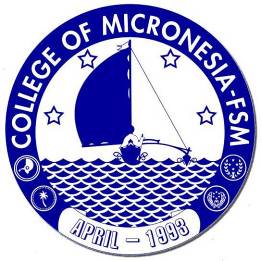 College of Micronesia-FSMPO Box 159, Pohnpei, FM 96941December 10th 2020VPIEQA, OIEFigures and TablesFigure 1: Comparing the Nine Measures of Success in Strategic Direction I with COM-FSM's 13 Institution-Set Standards	11Figure 2: COM-FSM Performance Against 13 Institution-Set Standards & Stretch Targets 2015-2020	12Figure 3: Percentage of COM-FSM students enrolled full-time by campus 2016-2019	14Figure 4: Average Number of Credits Earned by COM-FSM Students in Fall Semester 2015-2019, by Campus	15Figure 5: COM-FSM Collegewide Enrollment AY2015-2016 to AY2019-2020	22Figure 6: COM-FSM Number of Students Enrolled by Campus AY2015-16 to AY2019-2020	22Figure 7: COM-FSM's Total Collegewide Electricity Consumption in Kilowatt-Hours 2010-2018	24Figure 8: Percentage of College Members who Do NOT Agree that Values are Shown Through College Actions	43Table 2: Percentage of COM-FSM students enrolled full-time 2015-2020	13Table 3: Percentage of COM-FSM students enrolled full-time by campus 2016-2019	14Table 4: Average number of credits earned by COM-FSM students in Fall semesters 2015-2020	15Table 5: Average number of credits earned by COM-FSM students in Fall semester 2015-2020, by Campus	15Table 6: Percentage of Students Who Continued to Study at COM-FSM from Fall to Spring, 2015-2019, Collegewide	16Table 7: Percentage of Students Who Continued to Study at COM-FSM from Fall to Spring, 2015-2019, by Campus	16Table 8: Fall to Fall Persistence Rate 2015 - 2018	17Table 9: COM-FSM Total Operating Costs 2016-2019	20Table 10: Comparison of Commercial Surveys of Employee Satisfaction	28Table 11: Time Between Vacancy Closing Date and the Date of Transmitting the Application Packets to Ad Hoc Committees, FY2020	30Table 12: Time Between Final Interview & Ad Hoc Committee Making a Hiring Recommendation to HRO, FY2020	31Table 13: Fulfillment of Local, National, and Regional Mission Fulfillment Indicators, December 2020	33Table 14: Achievement & Trend Data of Mission Fulfillment Indicators, 2017 - 2020	39Table 15: Online State Mini-Summits Dates & Participants	45AbbreviationsACCJC	Accrediting Commission for Community and Junior CollegesAY 		Academic Year CCSSE	Community College Survey of Student EngagementCOM-FSM	College of Micronesia-FSMCTE		Certificate of Teacher EducationCTEC		Career and Technical Education Center (previously, Pohnpei campus)eNPS		Employee Promoter Score SurveyFSM		Federated States of MicronesiaFSM-FMI	Federated States of Micronesia-Fisheries and Maritime Institute FY		Financial Year (October 1st to September 30th)HRO		Human Resources OfficeICs		Instructional CoordinatorsIEQA		Institutional Effectiveness and Quality AssuranceIPEDS		Integrated Postsecondary Education Data SystemISS		Institution Set StandardsNCCBP	National Community College Benchmark ProjectOIAEA	Office of Institutional Advancement & External AffairsOIE		Office of Institutional EffectivenessSENSE	Survey of Entering Student EngagementSIS		Student Information System (MyShark)SSC		Student Success CommitteePPEC		Pacific Postsecondary Education CouncilPPMO		Procurement and Property Management OfficePPR		Personnel Position RequisitionVP		Vice PresidentUSDE		United States Department of EducationExecutive SummaryThe College of Micronesia-FSM is a learner-centered institution of higher education that is committed to the success of the Federated States of Micronesia by providing academic and career & technical educational programs characterized by continuous improvement and best practices.As part of its planning processes, COM-FSM has a Strategic Plan 2018 - 2023 that aims to establish the future of the college and help the college fulfill its mission. This report serves as a mid-term review of the Strategic Plan and consists of two main parts. Part I of this report analyzes data on the two strategic directions and 20 measures of success, covering the period from Fall 2016 to Fall 2020 where possible, to provide the perspective of longitudinal data and trends. Part II focuses on a broad-based participatory review of the college mission and values. This includes 24 mission fulfillment indicators (qualitative and quantitative data), disaggregated by campus when possible. Part ICOM-FSM’s Strategic Plan 2018-2023 consists of two strategic measures. Within Strategic Measure I ‘Innovate academic quality to ensure student success’, 3 of 9 measures of success has been attained. In large part, this is because the Strategic Plan 2018-2023 raised the bar, taking what was previously known as ‘stretch’ targets, or ambitious long-term goals, and setting them as the new standard. Within Strategic Measure II ‘Strengthen resources to meet current and future needs’. 2 of 11 measures of success have been attained, largely in the area of fiscal responsibility. Four measures have not been met. Five measures of success are lacking current or baseline data. Part IICOM-FSM has achieved 18 (or 75%) of its 24 mission indicators, and minimally achieved 2 (8.3%) of its 24 mission indicators. 83.3% of indicators are met, exceeding the required 17 indicators (71%) necessary for mission fulfillment. COM-FSM is considered to be fulfilling its mission provided no more than seven (29%) of the 24 total indicators are at the ‘not achieved’ level so that the college attains at least 17 (71%) of its indicators within the achieved or minimally achieved range. The following two indicators are minimally achieved:Fall-to-spring persistence rateFall-to-fall persistence rateFour indicators are not achieved:Academic challenge benchmarkStudent faculty interaction benchmarkNumber of degrees awardedTransfer rateIEQA conducted workshops for members of the community in each State and included participants from State Congressional representatives, Department of Education, and local business leaders, among others. Together, they considered the mission fulfillment indicators and tried to answer the question “Are we living up to our mission?’.Part I: Strategic Plan 2018 – 2023Strategic Direction I. Innovate academic quality  to ensure student successEnsure student success by decreasing time to completion and increasing student satisfaction, persistence, retention, and graduation rates by innovating academic quality and enhancing student support services.Table 1: Mapping Strategic Direction I to Strategic Measures of SuccessMeasure of success number 1.2 is “Institution Set Standards are met”. The ambitious longer-term goals previously named as “Stretch Goal” within the Institution Set Standards have in most cases become the target for the strategic measures in the 2018-2023 plan. To measure performance of Strategic Direction I, and in compliance with US Department of Education (USDE) regulations and accreditation standards, the college established Institution-Set Standards (ISS) of performance and developed stretch targets for improvement over the five years of the Strategic Plan. ISS were derived from longitudinal institutional performance data and represent an institutional commitment to perform above these set standards at all times.Strategic Measure I.1 All five CCSSE benchmarks are exceeded.Explanation of Data The Community College Survey of Student Engagement (CCSSE) is an assessment tool that provides information on student engagement, a key indicator of learning and, therefore, of the quality of community colleges. The survey is comprised of items that assess institutional practices and student behaviors that are highly correlated with student learning and student retention. It is a versatile, research-based tool appropriate for multiple uses. Identifying what students do in and out of the classroom, knowing students' goals, and understanding external responsibilities can help the college create an environment that can enhance learning, development, and success.COM-FSM administers CCSSE every two years: 2016, 2018, 2020, and 2022. The survey is usually administered in the Spring semester with results made available in Fall. The next CCSSE administration will be in 2022. ResultsNot met.2016 Benchmark Scores report: 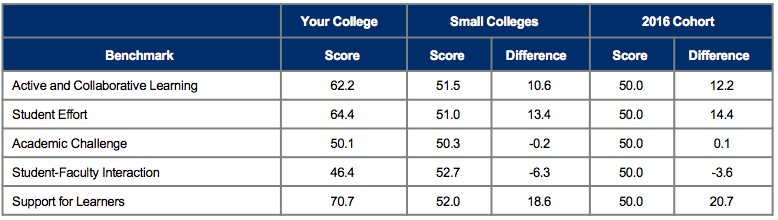 2018 Benchmark Scores report: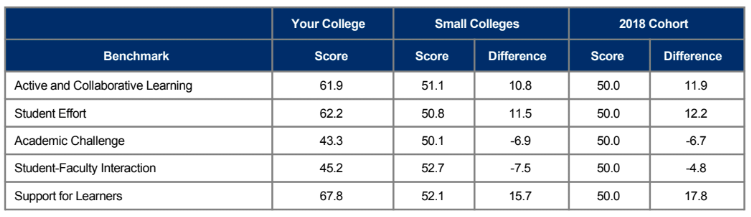 2020 Benchmark Scores report:CCSSE scores across all five areas decreased between 2016 and 2018, with some minor increase seen in 2020 (Student Effort, Academic Challenge and Student-Faculty Interaction)Within three areas, COM-FSM performs above the benchmarks of small colleges across the US: Active & Collaborative Learning, Student Effort, and Support for Learners. In two areas, Academic Challenge, and Student-Faculty Interaction, COM-FSM is underperforming compared to the small college benchmark. ActionsStudent Success Committee were tasked with analyzing the 2018 CCSSE results in detail. They decided that the student-faculty interaction was the most important area, and in particular, noted academic guidance / counselling as needing attention. They created a survey to understand student perceptions and understanding of the role of academic advisors. This was included as an additional component in CCSSE 2020. In 2020, SSC are tasked with analyzing the results of this component. During Fall 2020, the College of Micronesia-FSM administered the Survey of Entering Student Engagement (SENSE), a survey that focuses on first-time (new) entering students. This survey aims to focus on students’ experiences in the critical first few weeks of college. Grounded in research about what works in retaining and supporting entering students, SENSE collects and analyzes data about institutional practices and student behaviors. Students respond to the survey and participating colleges receive survey reports including data and analysis they can use to improve their programs and services for entering students. Specifically, SENSE data can be used in improving course completion rates and the rate at which students persist beyond the first term of enrollment.The SENSE was administered during the fourth and fifth weeks of the fall academic term to students in courses randomly selected from those most likely to enroll entering students. Due to COVID-19 and the move to online learning, the SENSE administration was switched from paper survey to online. A major collaborative effort was made between OIE and Counseling services to encourage students to take the survey. As of November 13th 2020, out of 663 new entering students, 294 (44%) opened the survey but only 183 (28%) completed the survey. While awaiting the results, we will reflect upon our experiences in administering the survey to inform future decision-making regarding the SENSE survey, the value of the data collected, and student engagement for first-time students.Strategic Measure I.2 Institution-Set Standards Are Met1.2.1. Explanation of Data The college established 13 institution-set standards with medium (1-3 years) and long-term (5 years – “Stretch”) targets for improvement. Nine of the long-term (‘stretch’) targets for improvement became the measures of success within the Strategic Plan 2018-2023 Strategic Direction I.13 Institution-Set Standards are updated every quarter on COM-FSM’s Institution-Set Standards & Mission Fulfillment Indicators webpage.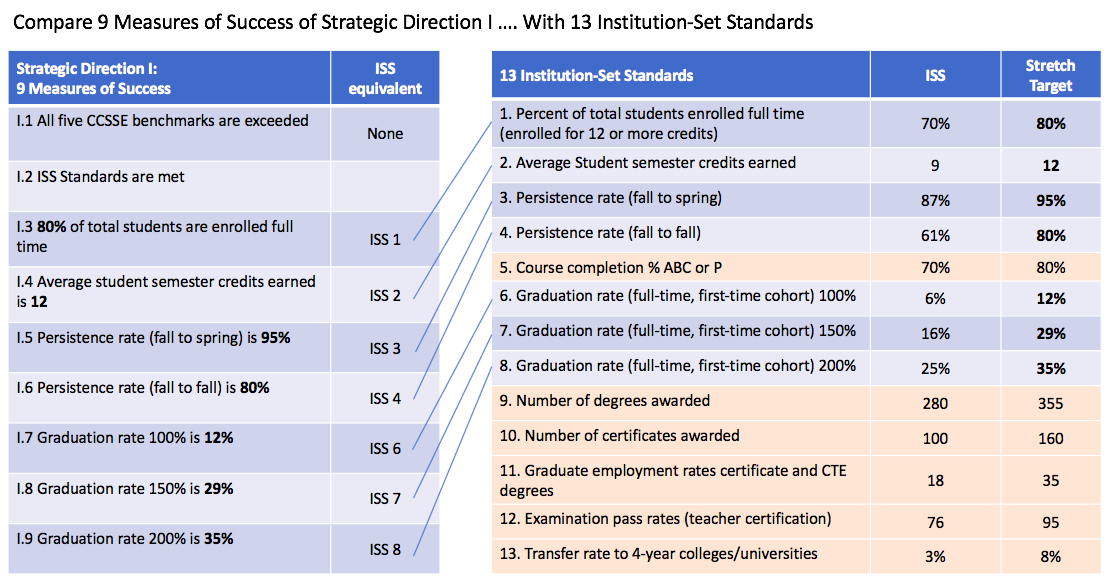 Figure 1: Comparing the Nine Measures of Success in Strategic Direction I with COM-FSM's 13 Institution-Set StandardsFigure 1 above shows that six Institution-Set Standards (highlighted in pink) are not included in the Strategic Measures of success. This section focuses on COM-FSM’s achievements of the 13 Institution-Set Standards as a whole. A more detailed view of Institution-Set Standards #1-8  (which correspond to Strategic Measures I.3 – I.9) are provided in the corresponding sections of the report.1.2.2. Results9 of 13 targets met – 69% met.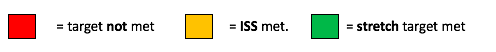 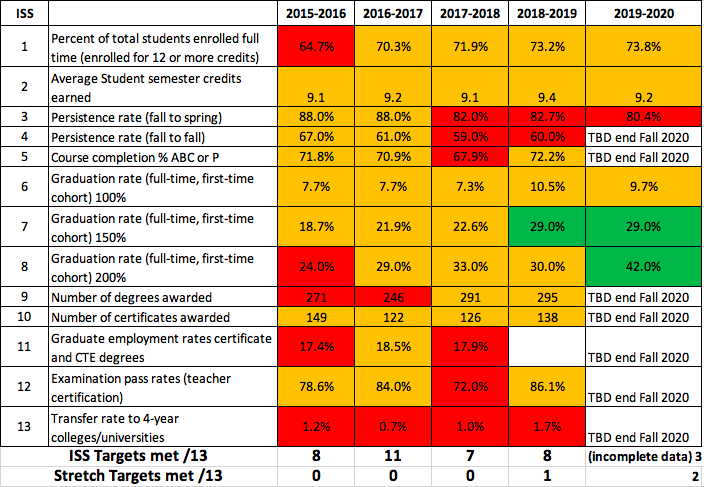 Figure 2: COM-FSM Performance Against 13 Institution-Set Standards & Stretch Targets 2015-20202016-2017 shows the highest performance against the Institution-Set Standards, with a total of 11 targets met. Progress in graduation rates has met two of the longer-term “stretch” targets.Persistence rates are generally on a downward trend.Little progress has been made in ISS 13 – transfer rate to 4-year colleges/universities. 1.2.3. ActionsCollaboration between OIAEA and OIE to create an action plan with alumni, and the need to better track COM-FSM alumni and employment data. Data tracking issue – needs addressing.Learning from Program Review what individual Programs are already doing in terms of tracking program alumniStrategic Measure I.3 80% of students are enrolled full time 1.3.1. Explanation of DataA student who is enrolled for 12 credits or more is considered full-time. The Office of Institutional Effectiveness (OIE) extracts data from the Student Information System (MyShark) to calculate the percentage of students who are enrolled for 12 credits or more, based on Fall semester data. 1.3.2. ResultsNot met.Collegewide data shows that the Institution-Set Standard of 70% students enrolled full-time has been consistently met since 2016. However, Strategic Measure I.3 aims to meet the Stretch target of 80% - this has not yet been met at college level. Table 2: Percentage of COM-FSM students enrolled full-time 2015-2020The data below shows significant differences by campus. Full-time enrollment is highest at National campus and has been varying at other campuses. For example, the percentage of full-time students enrolled at Kosrae campus  has increased significantly since 2016 whereas full-time enrollment at Chuuk campus has been relatively stable currently at 65.5%.Figure 3: Percentage of COM-FSM students enrolled full-time by campus 2016-2019Table 3: Percentage of COM-FSM students enrolled full-time by campus 2016-2019 1.3.3. ActionsPossibility of setting “Campus-set standards” aligned with both Institution-Set Standards and the unique characteristics of each campus Should this be adjusted in line with online learning? Targeting non-traditional students and part-timers?Strategic Measure I.4 Average student semester credits earned is 121.4.1. Explanation of DataThe Office of Institutional Effectiveness (OIE) extracts data from the Student Information System (MyShark) to calculate the average number of credits earned, based on Fall semester data. 1.4.2. ResultsNot met.Collegewide data shows that the Institution-Set Standard of 9 credits per student in one semester has been consistently attained in Fall semesters since 2015. However, Strategic Measure I.4 aims to meet the Stretch target of 12 credits - this has not yet been met at college level. Table 4: Average number of credits earned by COM-FSM students in Fall semesters 2015-2020The data below shows differences by campus. Since 2015, the average number of credits earned by COM-FSM students at National campus in Fall semesters has been slowly declining, whereas at CTEC there has been a gradual increase. Table 5: Average number of credits earned by COM-FSM students in Fall semester 2015-2020, by CampusFigure 4: Average Number of Credits Earned by COM-FSM Students in Fall Semester 2015-2019, by Campus1.4.3. Actions???Strategic Measure I.5 Persistence rate (fall to spring) is 95%1.5.1. Data ExplanationWhen a student enrolls at COM-FSM, we hope that they will continue their studies through to completion. Persistence rate measures the percentage of students who enrolled for the first time (not returning students), as full-time students, in Fall semester – who are still enrolled in the next semester (Spring) of the same year. This data is extracted from the SIS. If a student transfers to another institution of higher education, we count this as ‘persisted’, since they are continuing their studies, even though they are no longer with COM-FSM.If a student starts their studies at one of the State campuses and later transfers to another campus within the COM-FSM system, we count this this as ‘persisted’, since they are continuing their studies at COM-FSM.The Institution Set-Standard aims that 87% of these students are still enrolled in the next Spring semester. Strategic measure I.5 is equivalent to the stretch target –95% of these students are still enrolled in the Spring semester. 1.5.2. ResultsNot met. Collegewide data shows that neither the Institution-Set Standard of 87% nor the Stretch target of 95% (equivalent to Strategic Measure I.5) persistence rate (fall to spring) has been met since academic year 2017-2018. Table 6: Percentage of Students Who Continued to Study at COM-FSM from Fall to Spring, 2015-2019, CollegewideTable 7: Percentage of Students Who Continued to Study at COM-FSM from Fall to Spring, 2015-2019, by Campus1.5.3. Actions???Strategic Measure I.6 Persistence rate (fall to fall) is 80%1.6.1. Data ExplanationSimilar to Strategic measure I.5, Persistence rate (fall to fall) aims that 80% of full-time first time students are still enrolled in the next academic year semester.The Institution Set-Standard aims that 61% of these students are still enrolled the next academic year Fall semester. Strategic measure I.6 is equivalent to the stretch target – 80% of these students are still enrolled in the Fall semester. 1.6.2. ResultsNot met. COM-FSM has not yet met the target of 80% fall-to-fall persistence rate. Persistence rates are quite variable year on year, both within and across campuses. Table 8: Fall to Fall Persistence Rate 2015 – 2018Figure 5: Percentage of First-Time Full-Time Students Who Continued their Studies in the Next Academic Year by Campus, Compared to Collegewide Average ("fall-to-fall persistence rate")1.6.3. ActionStrategic Measure I.7 Graduation rate (100%) is 12%1.7.1 Data ExplanationGraduation rate data provide information on institutional productivity and help institutions comply with reporting requirements of the Student Right-to-Know Act (1990) and the Higher Education Act, amended (2008).Following the IPEDS definition, graduation rates data are collected for full-time, first-time degree and certificate-seeking undergraduate students. 100% in Strategic Measure I.7 refers to the time it normally takes a student to complete a program; a full-time student should be able to complete all the requirements for an Associate’s degree within two years. Strategic measure I.7 calculates the percentage of students who enrolled as full-time, first-time students who graduated within two years. The Institution-Set Standard for graduation rate (100%) is 6%. The Stretch Target was set at 12%. Strategic Measure I.7 took the stretch target as the new goal. 1.7.2. ResultsNot met.Figure 6: Percentage of First-Time Full-Time COM-FSM Students who Graduated in 2 years, by Campus1.7.3. ActionWording of this measure confuses many people. To make it more reader-friendly, change to “12% of full-time first-time students graduate in 2 years” How many full-time students are actually aiming to complete in 2 years? What about the 30% or more part-time students and their goals?This measure also doesn’t account for Certificate students well – the measures states “100%” is 2 years, whereas a Certificate should only take one year. Strategic Measure I.8 Graduation rate (150%) is 29%1.8.1. Data ExplanationFollowing the IPEDS definition, graduation rates data are collected for full-time, first-time degree and certificate-seeking undergraduate students. 150% in Strategic Measure I.8 refers to the time it normally takes a student to complete a program; a full-time student should be able to complete all the requirements for an Associate’s degree within two years – if they take 150% of that time, it will take them three years to complete. Strategic measure I.8 calculates the percentage of students who enrolled as full-time, first-time students who graduated within three years. The Institution-Set Standard for graduation rate (150%) is 16%. The Stretch Target was set at 29%. Strategic Measure I.8 took the stretch target as the new goal. 1.8.2. ResultsMet.Figure 7: Percentage of First-Time Full-Time COM-FSM Students who Graduated in 3 years, by Campus1.8.3. ActionWording of this measure confuses many people. To make it more reader-friendly, change to “29% of full-time first-time students graduate in 3 years” This measure also doesn’t account for Certificate students well – the measures states “100%” is 2 years, whereas a Certificate should only take one year. Strategic Measure I.9 Graduation rate (200%) is 35%1.9.1. Data ExplanationFollowing the IPEDS definition, graduation rates data are collected for full-time, first-time degree and certificate-seeking undergraduate students. 200% in Strategic Measure I.9 refers to the time it normally takes a student to complete a program; a full-time student should be able to complete all the requirements for an Associate’s degree within two years – if they take 200% of that time, it will take them four years to complete. Strategic measure I.9 calculates the percentage of students who enrolled as full-time, first-time students who graduated within four years. The Institution-Set Standard for graduation rate (200%) is 25%. The Stretch Target was set at 35%. Strategic Measure I.9 took the stretch target as the new goal. 1.9.2. ResultsMet. Figure 8: Percentage of First-Time Full-Time COM-FSM Students who Graduated in 4 years, by Campus1.9.3. ActionWording of this measure confuses many people. To make it more reader-friendly, change to “35% of full-time first-time students graduate in 4 years” This measure also doesn’t account for Certificate students well – the measures states “100%” is 2 years, whereas a Certificate should only take one year. Strategic Direction II. Strengthen resources to meet current and future needsStrengthen resources to meet current and future needs through revenue diversification, efficient use, innovation, effective allocation, conservation, infrastructure upgrades, and investment in human capital.Strategic Measure II.1 Operating costs reduced by 5% by innovating and streamlining services and processes2.1.1. Data ExplanationThis Strategic Measure uses the total operating costs of COM-FSM as reported within the annual audit reports prepared by Deloite & Touche LLP. Operating expenses include Institutional support, Instruction, Student financial assistance, Student services, Depreciation, Auxiliary enterprises, Academic support, and Operations and maintenance, plant. 2.1.2. ResultsNot met.Total operating costs for 2018 were 7.4% lower than they were in 2016, or 2.5% lower than in 2017. Total operating costs increased in 2019.The operating costs of 2019 were 0.6% higher in 2019 than they were in 2016, and 6% higher than in 2017.Table 10: COM-FSM Total Operating Costs 2016-20192.1.3. ActionsThe original wording of Strategic Measure of success II.1 did not state which year to use as baseline data. Recommend to use 2017, the year prior to the beginning of the Strategic Plan as the baseline year. Does it make sense to use this particular figure? Why are we talking about decreasing operating expenses at the same time as increasing enrollment and retention? Should the calculation be changed? And perhaps the Strategic Measure wording be something like “Operating costs per capita are reduced by 5% from 2018.” (Calculated using the cost + Total number of students (headcount) + Admin staff + Faculty)Strategic Measure II.2 Balanced budget maintained2.2.1. Data Explanation A balanced budget means that the expenses of COM-FSM will be equivalent to projected revenue and that any variances are addressed immediately in order not to affect the cash flow. A balanced budget during the fiscal year is demonstrated when the college is able to complete its operations without using its cash reserved.Each year, the budget is created and approved according to the latest Budget Procedures Handbook for the financial year after next. For example, in 2020 the FY2022 budget was approved at the December Board of Regents meeting. 2.2.2. ResultsMet. FY2022 – balanced budget approved as reported in Board of Regents 3rd December 2020 meetingFY2021 – balanced budget approved as reported in Board of Regents 27th November 2019 meeting.FY2020 – balanced budget approved as reported in Board of Regents 5th December 2018 meetingFY2019 – balanced budget approved as reported in Board of Regents 13th December 2017 meetingFY2018 - balanced budget approved as reported in Board of Regents 1st December 2016 meting2.2.3. ActionNone.Strategic Measure II.3 Enrollment increased by 5%2.3.1. Data explanationEnrollment measures the number of people enrolled for credits at COM-FSM. There are various ways to measure enrollment, for example, the number of students enrolled in credit courses in the fall semester or alternatively, the total number of credits that students have enrolled in. For Strategic Measure II.3, COM-FSM uses the total headcount of students enrolled in each academic year. If a student is enrolled for more than one semester, they are only counted once – this is called ‘unduplicated headcount’.Data from AY2015-2016 is presented here to demonstrate trend data.Headcount from FSM-FMI is not included here because…?..2.3.2. ResultsNot met. Figure 9: COM-FSM Collegewide Enrollment AY2015-2016 to AY2019-2020Collegewide enrollment in AY2019-2020 has decreased by 12.75% compared to AY2015-2016. Collegewide enrollment in AY2019-2020 has decreased by 8.4% compared to AY2017-2018. Figure 10: COM-FSM Number of Students Enrolled by Campus AY2015-16 to AY2019-2020Considering each campus:the sharpest decline in enrollment is at CTEC campus with a 39% decrease over the five years reported. Enrollment at Chuuk campus has increased by 28.6%Both Kosrae and Yap campus have seen slow and steady declines in enrollment, 26.6% and 29.9% respectivelyNational campus has maintained relatively stable enrollment – a 3% increase since AY2015-2016.2.3.3. Action???Strategic Measure II.4 Reserve maintained at 40%2.4.1. Data explanation2.4.2. Results2.4.3. ActionStrategic measure II.5 Current levels of government financial support are annually maintained or exceeded.2.5.1. Data explanation2.5.2. Results2.5.3. ActionStrategic Measure II.6 Aggressive energy conservation measures in place reducing total annual cost by 20% 2.6.1. Data ExplanationData on electricity consumption is collected by the Facilities and Maintenance Office using the electricity bill. Data from all six campuses is aggregated to provide the total kilowatt hour consumption for COM-FSM. 2.6.2. ResultsMet. Figure 11: COM-FSM's Total Collegewide Electricity Consumption in Kilowatt-Hours 2010-2018Results shows an overall decrease in electricity consumption across COM-FSM. 2.6.3. ActionsFacilities and Maintenance Office implemented an energy conservation and monitoring program including:Installation of LED lightsReplace air conditioning units using Freon R22Wording of strategic measure II.6 aims to reduce costs associated with COM-FSM’s energy use. Yet the cost of electricity is outside of control of COM-FSM. Suggest to change wording to “Aggressively conserve energy to lower kWhr consumption by 20% from baseline of 2017.”Does COM-FSM’s electricity consumption go down according to student population?Does this strategic measure still make sense in the COVID-19 context with students not coming onto campus?
Should the data be reported by campus (disaggregated) so we can see more clearly increases and decreases?Strategic Measure II.7 Infrastructure upgraded in accordance with Phase I of the Facilities Master Plan2.7.1. Data ExplanationIn 2013, COM-FSM engaged Beca International Consultants Ltd (Beca) to create FSM Facility Master Plans in accordance with the college’s Five-Year Financial plan and the Integrated Educational Master Plan. In 2018, a revised Five-Year Financial plan 2018-2022 was approved by the Board of Regents in September 2017.Only major projects (over $XXXX ??) are included within the measure.2.7.2. ResultsNot met. Six of the 14 projects are implemented. The six projects that have been implemented were originally set for the first five years in the Facilities Study Phased Implementation Plan dated 2013.2.7.3. Actions??? How does this change with move to online learning? The plan was dated 2013 and we are still discussing 5 years, 8 years later.Strategic Measure II.8 Invest in employee development and capacity building to improve practices2.8.1. Data explanation# of next qualifications attained eg. BA, Associates degrees earned while on the job.$ spent on tuition?Professional Development - I have limited data for now of the opportunities planned, coordinated and delivered by HRO only. My annual budget just for the National Campus for many years now stays at $25, 000 while each campus maintains their own and I don't always know. For report, we normally go to Business Office. Just this year, here are some data from my office:2.8.2. Resultsfunding MA degree for a FacultyDelivered policy training for ICs -November and another is scheduled for December, 2020Coordinated the Customer Services Pilot with HR reps and Director of PPMO ending December 30, 2020. Plan to adopt it for the college to manageCoordinated summer session of remote management for Management Team with Dr. Watson2.8.3 ActionStrategic Measure II.9 Average college employee attrition rate is less than 5% annually2.9.1. Data explanation2.9.2 Results2.9.3 ActionStrategic Measure II.10 Employee job satisfaction survey yields overall 85% satisfaction rate2.10.1. Data explanationData has yet to be collected for Strategic Measure II.10. The pros and cons of various options were considered, including creating and administering an in-house survey or participating in an external survey.  Table 11: Comparison of Commercial Surveys of Employee SatisfactionIn September 2020, another  option was proposed by Watson Training & Development,  an  Employee Promoter Score survey  (eNPS)2.10.2. ResultsNA2.10.3 ActionStrategic Measure II.11 Employee recruitment process is revamped to significantly reduce time from recruitment to hiring.2.11.1 Data explanationCOM-FSM’s employee recruitment process is defined in Board Policy 6006 and its accompanying Administrative Procedure No. 6066 “Kinds of Positions and Appointments”.Complete a Personnel Position Requisition (PPR) form and seek VP endorsement.HRO prepares and advertizes a job announcement based on the PPR The first time a job is advertised for a period of 30 days while a re-advertisement lasts 15 days.Office heads make recommendations to the Director of Human Resources on which five members should serve on a hiring Ad Hoc Committee for positions within their officeHRO receives applications for candidates and sends completed application packets to the Ad Hoc CommitteeAd Hoc committee screen applicants and conduct interviewsWithin two weeks after the last interview conducted, the Ad Hoc committee makes a hiring recommendation to Human Resources OfficeHRO and VP informs Office heads when a recommendation for hire has been approvedDirector of HR makes a job offer Director of HR notifies office heads and respective vice presidents for the starting date of new hires in their offices and departments.The Human Resources Office tracks various data in the above process. Strategic Measure II.11 presents data on item (e) and item (g) in the above process:(e) the time between vacancy closing date and the dates the packets are sent to the Ad Hoc Committee) and  (g) the time between the last interview date and ad hoc committee making a hiring recommendation2.11.2. Results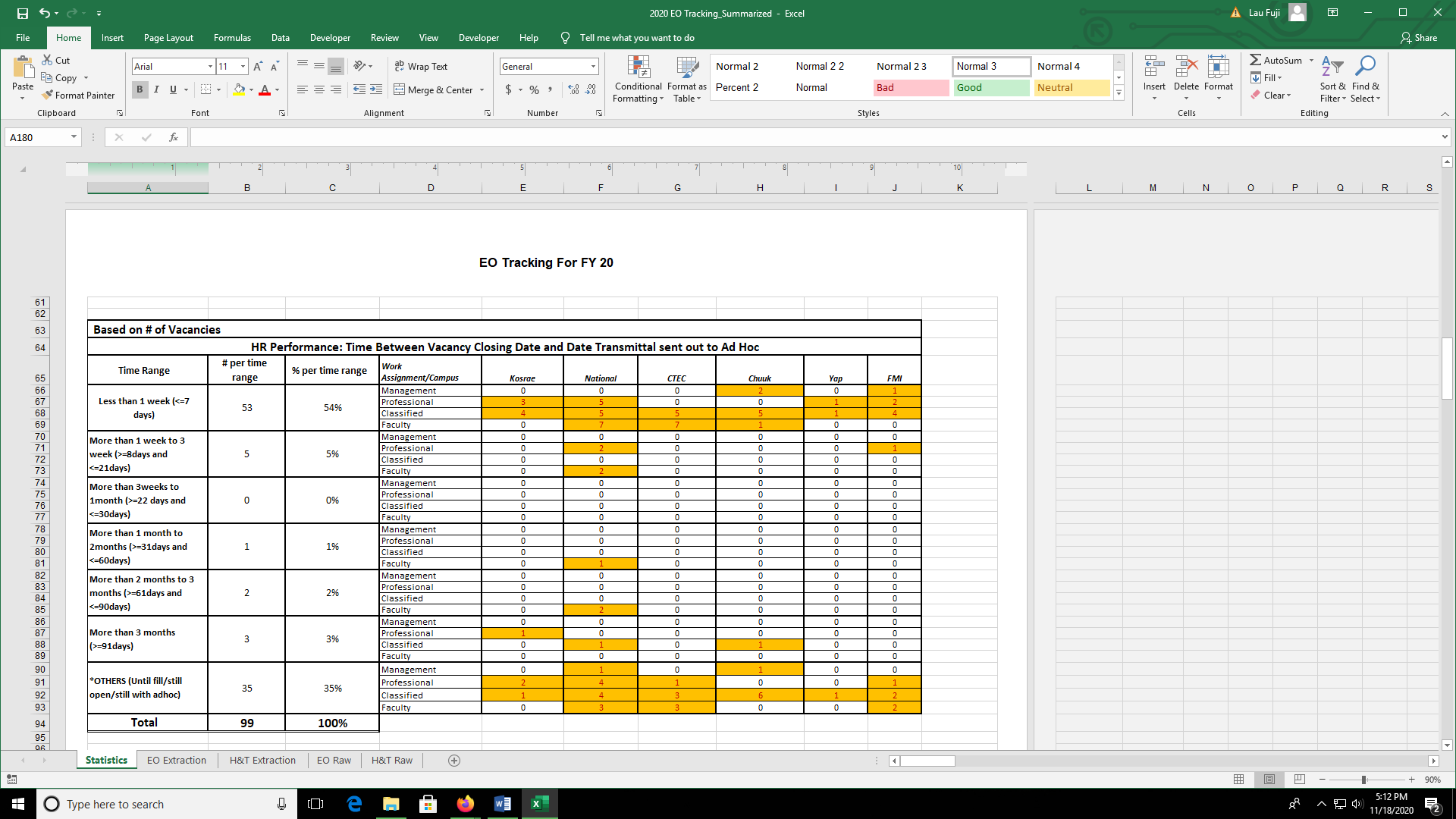  The table above shows that of 99 vacancies, HRO transmitted 54% of packets to Ad Hoc committees within one week of the vacancy closing date. There were three cases which took longer than 3 months. 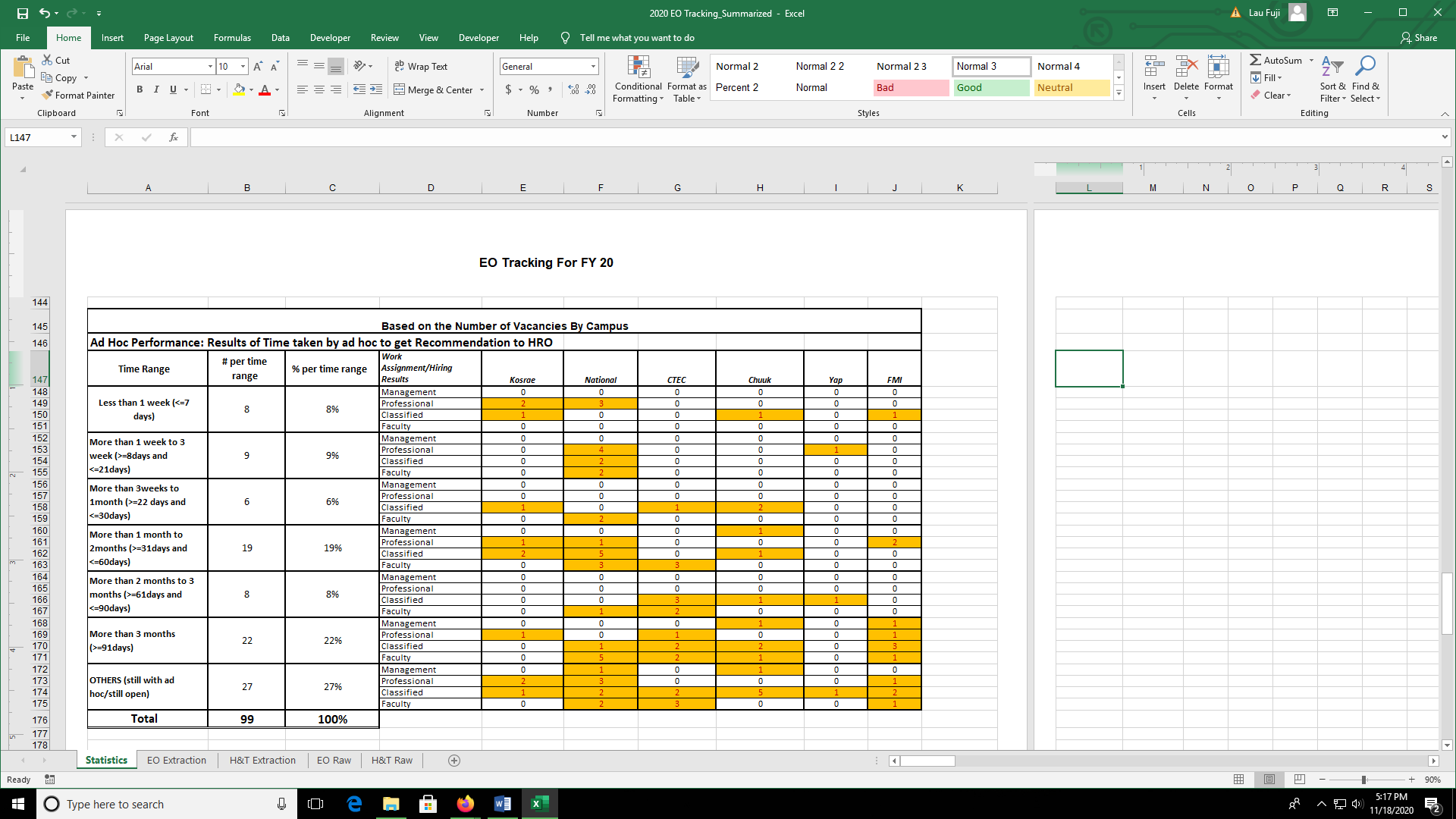 Table 13: Time Between Final Interview & Ad Hoc Committee Making a Hiring Recommendation to HRO, FY2020The above data shows that  ad hoc committees are largely failing to meet the 2-week window in which to make a hiring recommendation to HRO.     55% of ad hoc committees take more than three weeks, of which 22% take more than three months.2.11.3 ActionThe following resolutions have been made and already in place at Chuuk, FSM-FMI, Kosrae and Yap campuses. Appointments to Ad Hoc Committees should be made prior to the close of an advertised position Access to applications is electronic and limited to committee members with a deadline of removalAd hocs meeting and/or interviews across the campuses is through zoom or skype as much as possible to allow HR staff to join and to allow members to who maybe working from home (faculty). Meeting in person is fine as long as it meets the public health requirements of 6 people in one room but this will be only if this is the only option.Confidentiality agreement will be signed by all ad hoc committee members and disciplinary action issued for breachesConsider additional timelines for committee appointment to committee review period to reduce the time to a manageable timetablePart II. Mission & Values ReviewMission Statement: The College of Micronesia-FSM is a learner-centered institution of higher education that is committed to the success of the Federated States of Micronesia by providing academic, career and technical educational programs characterized by continuous improvement and best practices.The college mission and vision are reviewed at least every five years in accordance with COM-FSM’s Planning Cycle (IEMP, p. 5). A Strategic Planning Working Group completed a Mission Review and Recommendations report in 2017. Their recommendations were approved by the Board of Regents on March 8th 2017. This part of the document presents the data used to determine how effectively the college is accomplishing its mission:Status of COM-FSM Mission Fulfillment IndicatorsMission and values reviewed within the college’s 2020 online summit - 282 college participantsState mini-summits: public participation and recommendations based upon COM-FSM’s fulfillment of mission indicatorsIndividual recommendations from each of the four State mini-summits were presented to the Board in December 2020.3.1. Status of COM-FSM Mission Fulfillment Indicators 2020COM-FSM has achieved 18 (or 75%) of its 24 mission indicators, and minimally achieved 2 ( 8.3% ) of its 24 mission indicators. 83.3% of indicators are met, exceeding the required 17 indicators (71%) necessary for mission fulfillment. Local benchmarks are those created within FSM. Regional benchmarks are those set in relation to other institutions of higher education in the Western Pacific, using data from the Pacific Postsecondary Education Council (PPEC). “National” indicators refer to indicators which situate COM-FSM within the broader educational context of USA, using data collected and benchmarked externally, for example, NCCBP and CCSSE.Table 14: Fulfillment of Local, National, and Regional Mission Fulfillment Indicators, December 2020Mission fulfillment is determined by the college meeting a minimum threshold. Achievement of each individual indicator is measured relative to a range based on a corresponding threshold level and represented by achievement status. In the table below, Green is achieved;Yellow is minimally achieved; andRed is not achieved.Table 15: Achievement & Trend Data of Mission Fulfillment Indicators, 2017 - 20203.2. COM-FSM Online Summit 2020 COM-FSM hosted its first Online Summit in August 2020. The first component of the summit was “COM-FSM Institutional Check-In”, and included a review of COM-FSM’s mission, mission fulfillment indicators, and values. Some campuses and departments set up working groups, either online, or socially distanced in-person, to bring together those who preferred to work in groups. Materials were presented online with participants asked to engage with the material and provide their inputs using surveymonkey. The complete report of 2020’s Online Summits is available here and includes all materials used.COM-FSM Mission Statement – Periodically Reviewed and UpdatedThe findings in this section come from 2020’s online summit; 282 college members including faculty, staff, and administrators, participated in the online summit. College community members know and understand the mission statement well. The broad educational purpose of the college to be to provide academic and career and technical education programs characterized by continuous improvement and best practices”The intended student population is recognized as FSM students and citizens as well as diverse groups in the communityPeople understand that the types of degrees and credentials that COM-FSM offers are AA, AS, AAS, BS, and certificates. Some people answered “Degree and Certificates in academic and career and technical education programs” while others specified the programs available at their respective campuses.Open comments on the question “COM-FSM’s mission statement describes our commitment to student learning” included:Implicit: only in the phrase “learner-centered”The college is viewed as an ideal institution for best practices demonstrated through excellence, fineness and honesty of both employees and graduates.Based on external rumors, quality of our students are direct results of the high school they come fromIt only describes the commitment to the success of the FSM, but not student learningWe might do more to strengthen existing cultures, eg. preventing language loss by creating pathways for scholarly and study of local indigenous languages. Language arts instruction in local language ends at elementary level here. This is of significant concern among community colleges in Native American communities on the US mainland.May not always have sufficient resourcesLearner-centered is the same as commitment to student learning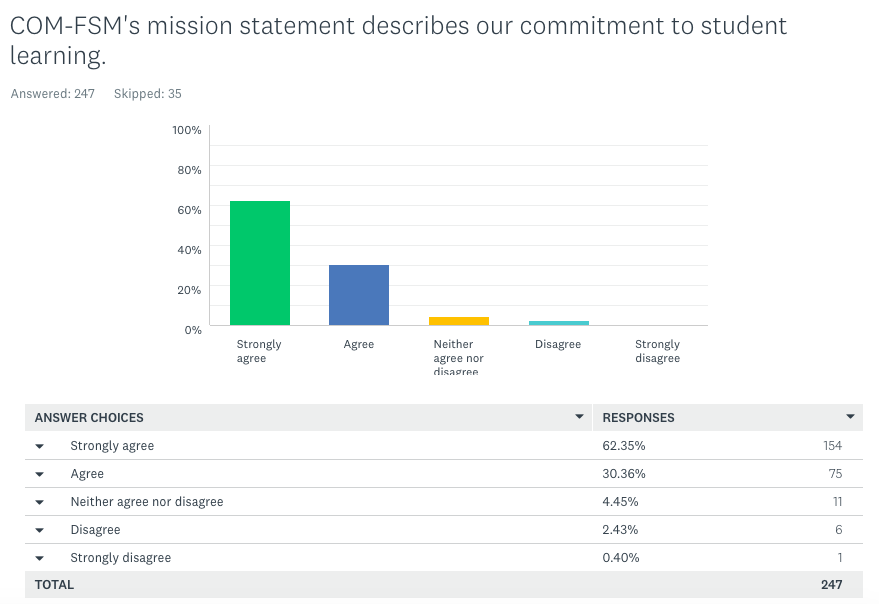 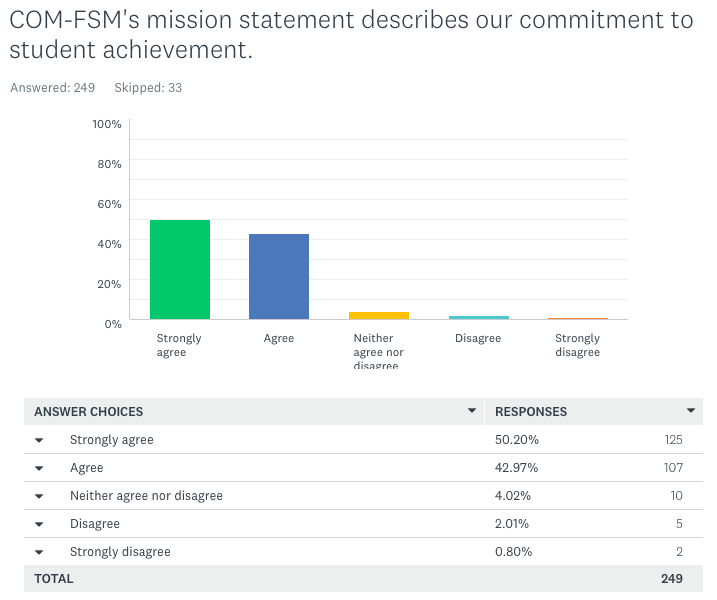 3.2.2. Values reviewThe College of Micronesia-FSM Core Values and Principles of Best Practices are presented in the Strategic Plan 2018-2023. We value the higher education community in which we work, and those diverse island communities we serve. As members of these communities, we strive to embody these core values and to demonstrate them through the following best practices. 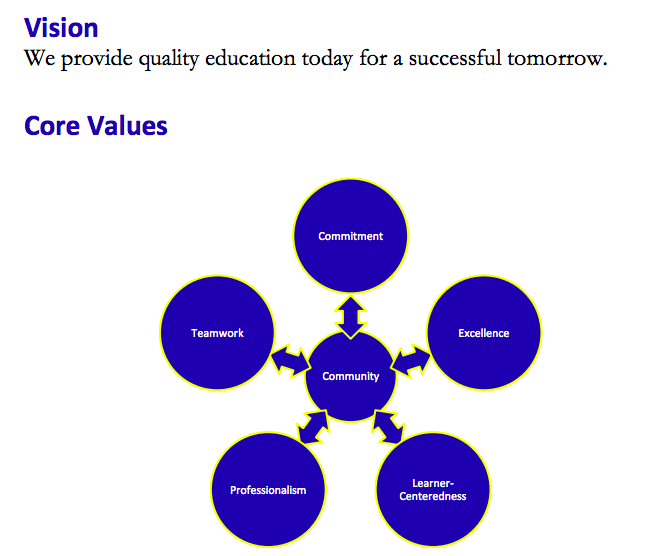 Members of the college community were asked “To what extent do you agree that these values are shown through the actions of COM-FSM?” 247 people responded. 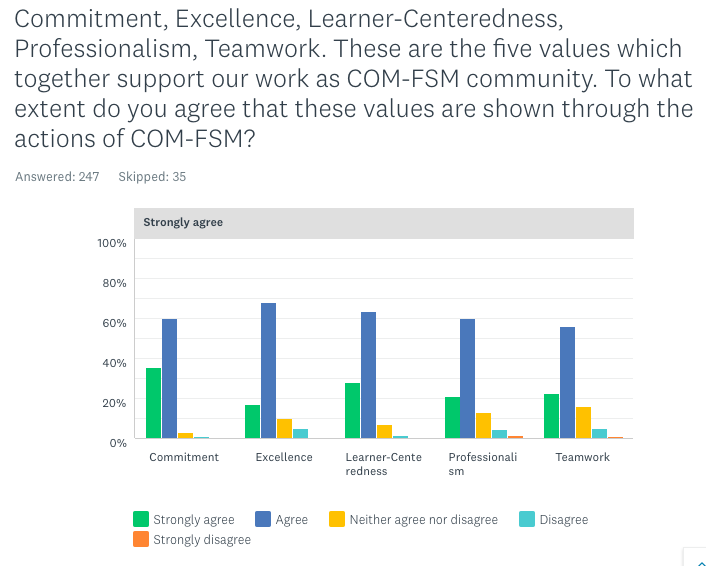 While it is clear that the majority of respondents strongly agree or agree (on average, 86% over the five core values), the value of Excellence necessitates consideration of those who do not agree:Figure 12: Percentage of College Members who Do NOT Agree that Values are Shown Through College ActionsOpen comments to the above question included:I strongly agree that these are what we do with the collegeHonesty to oneself is essential to achieving greatness and beyond. Unless one is willing to consider his limitation and admit his needs of commitment, excellence, professionalism and teamwork, he won’t be able to develop beyond his own standard.Personally I do witness lack of professionalism among the staffNeed more cooperation between campusesI think there ought to be Creativity and Flexibility addedThe college can be more professional and excellent if the college administration can accept input from college community and stakeholders. There is insufficient focus on student learning and training of faculty and staff.Relationships between national campus and state campuses is poorIn my observation, the college is operating in small units instead of a whole. Each department perceive their roles as a unit instead of embracing and operating for the success of the college as a whole.The college needs to put more attention on employees, by acknowledging their areas of need. Many times, employees feel that their needs are not heard or felt by the college. At least internally, the college should be staff-centered.So far COM-FSM is doing well and working hard for students’ successSome faculty strive for excellence, others just doing their job.Employees need to be reminded of these core values, and hospitable towards one another. Interpersonal skills are very important.There is always room for improvementThe data presented suggest that COM-FSM must prioritize teamwork and professionalism to better embody its core values. 3.3. External Community Stakeholder Mini-Summits 2020: Are We Living Up To Our Mission? A mini-summit for each of the four States was held for community members online to review the college mission statement, the extent to which we are achieving it, and consider recommendations to improve. Table 16: Online State Mini-Summits Dates & ParticipantsDuring the summits, participants reviewed 24 mission fulfillment indicators. Of these, the data presented that 17 are met (green), 4 are minimally achieved (yellow), and 3 are not achieved (red). The following indicators are minimally achieved (yellow):Graduate Employment Rates: % of students that completed a CTE program and are employed in related field.Fall-to-spring persistence rateFall-to-fall persistence rateInstitution-wide Credit Grades % CompletedThese 3 indicators are not achieved:Academic challenge benchmarkStudent faculty interactionTransfer rateThe following recommendations were made to the Board of Regents and to COM-FSM administration. In addition to being presented here, they will be included in the mid-term report evaluating progress in our Strategic Plan 2018-2023. All States agreed upon the value of sustaining this open dialogue and have scheduled follow-up events in January 2021.YapRecommendation 1 The college should integrate internships and on-the-job trainings in programs to better equip students with employability skills, and align its programs with each State’s priority fields or each State’s manpower plans. Recommendation 2Develop vocational and trade programs within Yap state, to address the manpower development needs for the state - to train locals to replace the many foreign workers in many specialized trade areas.ChuukImprove access to diverse Chuukese population to address the low representation of Chuukese students in COM-FSM (20%) when compared to Chuukese population of FSM (47%)Kosrae and Pohnpei sessions did not make specific recommendations but rather, chose to continue dialogue with broader participation.Recommendations for Consideration3.3.1. Mission StatementNo recommendations for changes are made to the existing mission statement. Mission Statement: The College of Micronesia-FSM is a learner-centered institution of higher education that is committed to the success of the Federated States of Micronesia by providing academic, career and technical educational programs characterized by continuous improvement and best practices.3.3.2. Mission Fulfillment IndicatorsThere is significant overlap between mission fulfillment indicators, Institution-Set-Standards, and the Strategic Plan 2018-2023 measures of success. Recommendation 1: Ensure complete alignment between these measures. Recommendation 2: Conduct a broad-based participatory evidence-based review of existing measures (mission fulfillment indicators, Institution-Set Standards, and Strategic Plan 2018-2023 measures of success) for their suitability and currency in the distance learning environment and realities of COVID-19. Recommendation 3: OIE and OIAEA to collaborate to create a comprehensive tracking system for understanding transfer rates to 4-year colleges/universities.3.3.3. ValuesRecommendation 4: Prioritize teamwork and professionalism to better embody COM-FSM core values.Strategic Measures of Success            = met          = not metStrategic Measures of Success            = met          = not metStrategic Direction 1: Innovate academic quality to ensure student success’1.1 All five CCSSE benchmarks are exceededStrategic Direction 1: Innovate academic quality to ensure student success’1.2 Institution-Set Standards Are Met (9/13)Strategic Direction 1: Innovate academic quality to ensure student success’1.3 80% of students are enrolled full timeStrategic Direction 1: Innovate academic quality to ensure student success’1.4 Average student semester credits earned is 12Strategic Direction 1: Innovate academic quality to ensure student success’1.5 Persistence rate (fall to spring) is 95%Strategic Direction 1: Innovate academic quality to ensure student success’1.6 Persistence rate (fall to fall)is 80% Strategic Direction 1: Innovate academic quality to ensure student success’1.7 Graduation rate (100%) is 12%Strategic Direction 1: Innovate academic quality to ensure student success’1.8 Graduation rate (150%) is 29%Strategic Direction 1: Innovate academic quality to ensure student success’1.9 Graduation rate (200%) is 35%Strategic Direction 1: Innovate academic quality to ensure student success’TOTAL 3 of 9 measures met - 33%
6 of 9 measures not met - 67%Strategic Measure II: Strengthen resources to meet current and future needs2.1 Operating costs reduced by 5% by innovating ad streamlining services and processesStrategic Measure II: Strengthen resources to meet current and future needs2.2 Balanced budget maintainedStrategic Measure II: Strengthen resources to meet current and future needs2.3 Enrollment increased by 5% Strategic Measure II: Strengthen resources to meet current and future needs2.4 Reserve maintained at 40%Strategic Measure II: Strengthen resources to meet current and future needs2.5 Current levels of government financial support are annually maintained or exceededStrategic Measure II: Strengthen resources to meet current and future needs2.6 Aggressive energy conservation measures in place reducing total annual cost by 20%Strategic Measure II: Strengthen resources to meet current and future needs2.7 Infrastructure upgraded in accordance with Phase I of the Facilities Master PlanStrategic Measure II: Strengthen resources to meet current and future needs2.8 Invest in employee development and capacity building to improve practices. Strategic Measure II: Strengthen resources to meet current and future needs2.9 Average college employee attrition rate is less than 5% annually. Strategic Measure II: Strengthen resources to meet current and future needs2.10 Employee job satisfaction survey yields overall 85% satisfaction rate. Strategic Measure II: Strengthen resources to meet current and future needs2.11 Employee recruitment process is revamped to significantly reduce time from rcruitent to hiring. Strategic Measure II: Strengthen resources to meet current and future needsTOTAL 2 of 11 measures met - 18%
4 of 11 measures not met - 36%
5 of 11 measures lacking updated data - 45%Ensure student success by…Strategic MeasuresDecreasing time to completion1.3, 1.4, 1.5, 1.6, 1.7, 1.8, 1.9Increasing student satisfaction1,1Increasing persistence1.5, 1.6Increasing retention1.5, 1.6Your CollegeSmall CollegesSmall Colleges2020 Cohort2020 CohortBenchmarkScoreScoreDifferenceScoreDifferenceActive and Collaborative Learning61.151.49.750.011.1Student Effort63.050.912.150.013.0Academic Challenge44.550.3-5.750.0-5.5Student-Faculty Interaction46.453.0-6.650.0-3.6Support for Learners67.752.015.750.017.72015-20162016-20172017-20182018-20192019-2020Percent of total students enrolled full time64.7%70.3%71.9%73.2%73.8%ChuukCTECKosraeNationalYap201664.4%56.8%40.4%88.0%59.2%201768%60%49%85%60%201868.8%62.3%63.6%84.5%54.4%201965.5%64.8%57.6%85.2%55.1%2015-20162016-20172017-20182018-20192019-2020Average Student semester credits earned 9.19.29.19.49.2ChuukCTECKosraeNationalYap20158.68.06.410.29.220169.18.17.010.48.920179.58.17.29.610.6201810.18.38.89.99.420199.48.47.39.79.92015-20162016-20172017-20182018-20192019-2020Persistence rate (fall to spring)88.0%88.0%82.0%82.7%80.4%ChuukCTECKosraeNationalYap201585.7%87.8%76.2%91.2%92.0%201686.8%82.9%78.8%89.7%75.0%201781.0%80.8%71.4%86.9%89.6%201885.4%77.1%80.4%88.4%83.3%201991.3%82.7%75.6%85.8%85.7%ChuukCTECKosraeNationalYapCollegewide201562.9%55.1%57.1%79.2%52.0%64.0%201648%57%58%70%53%60%201750%53%48%66%60%57%201864%55%43%73%54%62%2016-20172017-20182018-20192019-2020Chuuk0.6%1.0%0.2%0.4%CTEC4.4%1.9%1.8%1.6%Kosrae0.2%0.2%0.0%0.0%National1.8%3.5%0.4%7.5%Yap0.9%0.6%1.1%0.2%Collegewide7.9%7.3%3.4%9.7%2016-20172017-20182018-20192019-2020Chuuk0.7%1.7%1.6%3.6%CTEC7.5%4.0%7.8%8.5%Kosrae0.2%0.4%0.5%1.0%National9.7%15.2%10.5%13.7%Yap1.3%0.6%2.2%1.8%Collegewide19.4%21.9%22.6%28.6%2016-20172017-20182018-20192019-2020Chuuk1.7%2.1%2.5%5.2%CTEC8.1%4.6%10.5%10.7%Kosrae0.2%0.6%0.7%1.2%National12.5%25.3%13.4%21.0%Yap1.5%0.6%2.7%3.8%Collegewide23.9%33.2%29.9%41.9%Strengthen resources to meet current and future needs through…Strategic MeasuresRevenue diversification2.5Efficient use of revenue2.1, 2.4,Innovation2.3Effective allocation2.2Conservation2.6Infrastructure upgrades2.7Investment in human capital2.8, 2.9, 2.10, 2.11Financial YearTotal Operating Cost2016$20,959,1892017$19,891,0582018$19,402,0052019$21,087,852ItemCampusProject DescriptionsStatusStage1CTECMultitechnical Building & ClassroomsImplementedBid for Construction2CTECLearning Resources Center3CTECInfrastructure UpgradeImplementedBid for Construction4NationalNational Student CenterImplementedBid for Construction5NationalNational Teaching ClinicImplementedRequest for detailed design6NationalInfrastructure Upgrade7YapTechnical Building and Maintenance Building8YapInfrastructure Upgrade9ChuukUpgrade of Current SiteNot approved by BOR10ChuukDesign of Buildings 1, 2 & 4Request for rescoping of project11ChuukDesign of On-site road and utilitiesRequest for rescoping of project12KosraeMultipurpose Building stage-1ImplementedDesign Phase 70%13KosraeInfrastructure UpgradeImplementedDesign Phase 70%14FSMI-FMIOnsite building & Infrastructure UpgradesIn-House SurveyIn-House SurveyCommercial SurveyCommercial SurveyProsConsProsConsHigh customizationTime and resources associated with developing, testing, administering and analyzing the survey.Unable to benchmark against peer and national data Most allow a limited number of custom questions to the existing survey instrumentSome includes national and/or peer benchmarking dataPotential high cost – recurring each time the survey is administeredPurpose of SurveySurvey PackageCost / Cost for 400+ at COM-FSM1. Institutional Performance Survey (National Center for Higher Education Management Systems)Measure staff satisfaction as part of a broader gauge of I.E.100 items measure 8 dimensions of institutional performanceStudent (s.). educational satisfaction; S. academic development; S. career development; Faculty & administrator employment satisfaction; Professional development / quality of the faculty; System openness & community interaction; Ability to acquire resources; Organizational healthPaper based (including return prepaid postage), survey analysis and a report summaryInstitutions can add up to 20 questions. National data are unavailable.* Check if this is true (report was written in 2012)$1600 for 100 questionnaires – ($150 per extra 50)/~$2200 for COM10% discount for NCHEMS members2. Chronicle of Higher Education “Great Colleges to Work For”2-part survey: 1 audits institutional policies and practices; 1 measures faculty & staff satisfaction through 15-item surveyOnline (?) Expecting for an institution of COM-FSM’s size that all full-time staff would participate.3 free reports: overall job satisfaction; supervisor relationship; higher ed trends report excerptFree to participate for US accredited institutions. Extra cost – can include additional non-fulltime staff.Benchmarking data at cost.GCC paid $1650 to show more detailed reports in 20183. Noel-Levitz College Employee Satisfaction Survey70 items measuring 5 areas: campus culture and policies; institutional goals; involvement in planning and decision making; work environment; and demographicsSurvey allows respondents to rate both the importance of many items and their satisfaction with these item so institutions can easily identify areas for improvement (items which respondents rate as highly important but that they are also dissatisfied with)Online or pen/paperInstitutions can add up to 29 custom questions.National data unavailable$500 setup fee$2.50 for up to 749 surveys+$200 for paper or paper/online combo. $1500Mission AspectsLocal Benchmark IndicatorsLocal Benchmark IndicatorsRegional Benchmark IndicatorsRegional Benchmark IndicatorsNational Benchmarks IndicatorsNational Benchmarks IndicatorsTotal IndicatorsTotal IndicatorsTotal IndicatorsAchievedTotalAchievedTotalAchievedTotalAchievedTotalPercent AchievementThe College of Micronesia-FSM is a learner-centered institution of higher education11n/a0465771.4%that is committed to the success of the Federated States of Micronesia 56n/a0n/a05683.3%by providing academic, career and technical educational programs characterized by continuous improvement and best practices.554511101190.1%Total Indicators11124557202483.3%Percent Achievement91.7%91.7%80%80%71.4%71.4%83.3%83.3%Mission Statement CriteriaMeasures of SuccessIndicator DataThresholdType of ThresholdAchievement Status2017Achievement Status2020The College of Micronesia-FSM is a learner-centered institution of higher educationAcademic Challenge Benchmark (CCSSE)2020 Score 44.52018 Score 43.3 2016 Score 50.1Green ≥ 50.0
Yellow = 47.0-49.9
Red < 47.0National benchmarkThe College of Micronesia-FSM is a learner-centered institution of higher educationStudent faculty interaction benchmark CCSSE)2020 Score 46.42018 Score 45.22016 Score 46.4Green = 50.0
Yellow = 47.0-49.9
Red < 47.0National benchmarkThe College of Micronesia-FSM is a learner-centered institution of higher educationSupport for learners benchmark (CCSSE)2020 Score 67.72018 Score 67.82016 Score 70.7Green = 50.0
Yellow = 47.0-49.9
Red < 47.0National benchmarkThe College of Micronesia-FSM is a learner-centered institution of higher educationPercent credit hours taught by full time faculty (NCCBP Report)Note – 2020’s NCCBP report is based on 2018 data.2018 – 92.39%2017 – 96.39% 2016 – 94.16%2015 - 98.06% Green = 75%
Yellow = 64-74.9%
Red < 64%National benchmarkThe College of Micronesia-FSM is a learner-centered institution of higher educationAverage number of students per credit section(NCCBP Report)Note – 2020’s NCCBP report is based on 2018 data.2018 - 16.562017 – 17.36 2016 - 172015 - 16.32Green = 25.0
Yellow = 25.1-30
Red > 30National benchmarkThe College of Micronesia-FSM is a learner-centered institution of higher educationPercent full time students (12 or more credits)(NCCBP Report)Note – 2020’s NCCBP report is based on 2018 data.2018 – 73.3%2017 – 71.91%2016 – 70.33%2015 – 65.01%Green = 70%
Yellow = 50-69%
Red < 50National benchmarkThe College of Micronesia-FSM is a learner-centered institution of higher educationAverage student semester credits earned (Institution Set Standard)Fall 2019 – 9.2Fall 2018 - 9.4 Fall 2017 – 9.1Fall 2016 - 9.3 Green = 9.0
Yellow = 8.7-8.9
Red < 8.7Local benchmarkthat is committed to the success of the Federated States of MicronesiaCollege provides higher education (HE) access to all four states of the FSM *Keeping in mind that not all factors are within the direct control of COM-FSM. However, the college is tasked with taking efforts to improve access and equity when there is imbalance in representation.College 2017 | College 2019 | College 2020 | Census |
Difference
Chuukese | 16.0% | 20.1% | 18.3% | 47.3% | -29.%
Kosraean | 11.4% | 6.9% |  11.4%  | 6.4%  | +5%
Pohnpeian | 58.6% | 54.4% | 54.7%  | 54.7% | 35.2% | +19.5%
Yapese | 13.3% | 14.1% | 14.8 % | 14.8% | 11.1% | +3.8%
Total | 99.3% | 99.5% | 99.2% | 100%COM-FSM population by origin compared to 2010 census population of all four states:Green = COM-FSM provides HE access to all four states and at least 10% of the college’s students will come from each FSM state.Yellow = Direct access is provided, but less than 10% of the college’s students come from each FSM state; however college can document efforts to mitigate under-representation.Red = Either direct access to all four states is not provided or there is one or more under-represented population for whom the college cannot document actions to mitigate imbalance.Local benchmarkthat is committed to the success of the Federated States of MicronesiaNumber of certificates awarded (Institution Set Standard)AY2019 – 2020 – 141 certificates awardedAY2018-2019 – 138 AY2017-2018 - 126AY2016-2017 - 122Green ≥ 100
Yellow = 90-100
Red < 90Local benchmarkthat is committed to the success of the Federated States of MicronesiaNumber of degrees awarded (Institution Set Standard)AY2019-2020 - 257AY2018-2019 - 295AY2017-2018 - 291AY2016-2017 - 246 Green ≥ 280
Yellow = 260-279
Red < 260Local benchmarkthat is committed to the success of the Federated States of MicronesiaGraduate Employment Rates: % of students that completed a CTE program and are employed in related field. (Institution Set Standard)AY2017 – 2018 – 18%AY2017-2018 – 17.9%AY2016-2017 - 18.50% *acknowledging local labor market challengesGreen ≥ 18%
Yellow = 14-17.9%
Red < 14%Local benchmarkthat is committed to the success of the Federated States of MicronesiaTeacher certification examination pass rate (Institution Set Standard)AY2018-2019 – 86.1%AY2017-2018 – 72.0%AY2016-2017 - 84.0% Green ≥ 76%
Yellow = 70-75.9%
Red < 70%Local benchmarkthat is committed to the success of the Federated States of MicronesiaPrograms linked to FSM developmental priorities as specified in the FSM Strategic Development Plan (2004-2023)Private Sector (1)Agriculture (2) Fisheries | FMI (3)Education (3)Tourism (1)Environment (1)Health (3)
Current total: 14Green = 5 or more programs linked to the FSM Strategic Development Plan
Yellow = 3-4 programs linked to the FSM Strategic Development Plan
Red <3 programs linked to FSM Strategic Development PlanLocal benchmarkby providing academic, career and technical educational programs characterized by continuous improvement and best practices.Active and collaborative learning benchmark (CCSSE)2020 Score – 61.12018 Score 61.92016 Score 62.2Green ≥ 50.0%
Yellow = 47.0-49.9%
Red < 47.0National benchmarkby providing academic, career and technical educational programs characterized by continuous improvement and best practices.Number of Guided pathways completed (local)AY2018-2019 - 2AY2017-2018 - 0AY2016-2017 - 2Local: Each year the college will create at least 2 guided pathways for its two-year programs:
Green: ≥2
Yellow = 1
Red = 0Local benchmarkby providing academic, career and technical educational programs characterized by continuous improvement and best practices.Graduation rate 100% (% of full-time first-time students who completed in 2 years)COM-FSM will be at least in the median graduation rate in the Western Pacific (PPEC) and meet its ISS of 6%. IPEDS data Pacific median graduation rate 2% (2011 cohort).AY2019-20 – 10%AY2018-2019 – 10.5%AY2017-2018 – 7.3%AY2016--2017 - 7.7%Green ≥ 6%
Yellow = 2-5.9%
Red < 2%Regional benchmarkby providing academic, career and technical educational programs characterized by continuous improvement and best practices.Graduation rate 150% (% of full-time first-time students who completed in 3 years)COM-FSM will be at least in the median graduation rate in the Western Pacific (PPEC) and meet its ISS of 16.0%. IPEDS data Pacific median graduation rate 8% (2011 cohort).AY2018-2019 – 29%AY2017-2018 – 22.6%AY2016--2017 - 21.9%Green: ≥ 16%
Yellow = 8-15.9%
Red < 8%Regional benchmarkby providing academic, career and technical educational programs characterized by continuous improvement and best practices.Graduation rate 200% (% of full-time first-time students who completed in 4 years)COM-FSM will be at least in the median graduation rate in the Western Pacific (PPEC) and meet its ISS of 25.0%. IPEDS data Pacific median graduation rate 18% (2011 cohort).AY2019-2020 – 42%AY2018-2019 – 30%AY2017-2018 – 33%AY2016--2017 - 29%Green: ≥25%
Yellow = 12-24.9%
Red < 12%Regional benchmarkby providing academic, career and technical educational programs characterized by continuous improvement and best practices.Transfer rateCOM-FSM will meet its ISS of 3% and be at least at the median transfer rate in the larger Pacific (PPEC and Hawaii Community Colleges) (IPEDS data Pacific median transfer rate 10%).AY2018-2019 – 1.7%AY2017-2018 – 1.0%AY2016--2017 - 0.74%Green: ≥ 10%
Yellow = 3-9.9%
Red = <3%Regional benchmarkby providing academic, career and technical educational programs characterized by continuous improvement and best practices.Fall-to-spring persistence rateFall 2019-2020 – 80.4%Fall 2018-2019 – 82.7%Fall 2017-2018 – 82%Fall 2016-2017 – 88% Green ≥ 87.0%
Yellow = 70-86.9%
Red < 70%Local benchmarkby providing academic, career and technical educational programs characterized by continuous improvement and best practices.Fall-to-fall persistence rateFall 2018-2019 – 60%Fall 2017-2018 – 59%Fall 2016-2017 – 61%Green ≥ 61%
Yellow = 55-60.9%
Red < 55%Local benchmarkby providing academic, career and technical educational programs characterized by continuous improvement and best practices.Course Completion Rate (% A, B, C, or P)AY2018-2019 – 72.2%AY2017-2018 – 67.9%AY2016-2017 - 70.9%Green > 70%
Yellow = 68-69.9%
Red < 68%Local benchmarkby providing academic, career and technical educational programs characterized by continuous improvement and best practices.Institution-wide Credit Grades
% Completed(NCCBP Report)2018 – 92.26%2017 – 90.64%2016 – 92.39%2015 - 94.0%Green > 91%
Yellow = 84.5-91%
Red < 84.5%Local benchmarkby providing academic, career and technical educational programs characterized by continuous improvement and best practices.Meeting or exceeding Accreditation Standards(ACCJC Reports)Accreditation Status – US Regional AccreditationGreen = Regional accreditation without sanction
Yellow = Regional accreditation with warning status
Red = Regional accreditation with probation or show cause statusRegional benchmarkStateDate & TimeParticipantsIncluding…Yap10/27/20 2pm - 3:30pm 18Senator, Yap State Legislature Member of Resources, Education Dev. CommitteeDirector, Resources & DevelopmentDepartment Of EducationSpecial Education CoordinatorHealth ServicesPrincipal, Yap High SchoolYap Cooperative Associationand othersChuuk10/28/202pm – 3:30pm8Chief Justice, Chuuk State Supreme CourtRepresentative, Chuuk State Legislature House of RepresentativesChief of Public HealthPrincipal, Saramen Chuuk AcademyDirector, Small Business Development CenterKosrae10/29/202pm – 3pm8Kosrae State Scholarship AdministrationDivision of Agriculture & Land ManagementDepartment Of EducationPohnpei11/05/203pm – 4:30pm4Congress FSM Development Bank